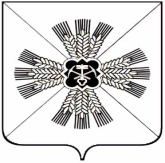 Администрация Промышленновского районаКемеровской областиРАСПОРЯЖЕНИЕОт 07.10.2008 1882-рО внесении дополнений вПоложение о проведенииаттестации муниципальныхслужащих администрацииПромышленновского района В соответствии со статьей 18 Федерального закона от 02.03.2007 № 25-ФЗ «О муниципальной службе в Российской федерации», Закона Кемеровской области от 30.06.2007 №103-ОЗ «О некоторых вопросах прохождения муниципальной службы»: 1. Внести дополнения в Положение о проведении аттестации муниципальных служащих администрации Промышленновского района, утвержденного распоряжением от 11 декабря 2007 №2378-р.Пункт 3 Главы 2 Положения дополнить абзацем следующего содержания: «На период аттестации муниципального служащего, являющегося членом аттестационной комиссии, его членство в этой комиссии приостанавливается».  2. Распоряжение вступает в силу с момента подписания. 3. Контроль за исполнением распоряжения возложить на заместителя главы района-руководителя аппарата В.В.Ежова.Глава района А.И.Шмидт 